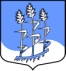 Администрация муниципального образованияГостицкое сельское поселениеСланцевского муниципального района Ленинградской областиРАСПОРЯЖЕНИЕО назначении должностного лица, уполномоченного на проведение экспертизы проектов муниципальных нормативных правовых актов  и нормативных правовых актов, издаваемых органами местного самоуправления Гостицкого сельского поселения, на коррупциогенность 	В целях устранения содержащихся в проектах муниципальных нормативных правовых актов  и нормативных правовых актах положений, способствующих проявлению коррупционных действий в органах местного самоуправления поселения Гостицкого сельского поселения:НАЗНАЧИТЬ  Лебедева Владимира Фёдоровича, главу администрации, уполномоченным должностным лицом  за проведение экспертизы проектов муниципальных нормативных правовых актов  и нормативных правовых актов, издаваемых органами местного самоуправления Гостицкого сельского поселения, на коррупциогенность. Глава администрации                                                                         В.Ф. Лебедев 03.10.2016№ 36-р